Previous Lesson….Where we’ve been: We explored the data and representations from the Climate Central report mentioned in the video and figured out that the average summer temperatures in cities and other regions are increasing, but that cities are warming at a faster rate. We also explored global data and figured out that there are global warming trends even in places where there aren’t big cities. Next Lesson….Where we’re going: We explore computer simulations to understand the Greenhouse Effect and then develop a model for how this works.  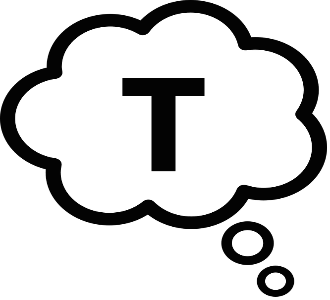 This Lesson….What we are doing now: This lesson explores how albedo is a contributing factor to why the temperature in some places like cities are increasing at a faster rate; albedo is not the only factor.This Lesson….What we are doing now: This lesson explores how albedo is a contributing factor to why the temperature in some places like cities are increasing at a faster rate; albedo is not the only factor.This Lesson….What we are doing now: This lesson explores how albedo is a contributing factor to why the temperature in some places like cities are increasing at a faster rate; albedo is not the only factor.This Lesson….What we are doing now: This lesson explores how albedo is a contributing factor to why the temperature in some places like cities are increasing at a faster rate; albedo is not the only factor.Lesson QuestionLesson QuestionPhenomena Lesson PerformanceExpectation(s)What We Figure Out   (CCCs & DCIs), New Questions and Next StepsLesson 3: Why are cities and other regions of the world getting hotter?(2 periods)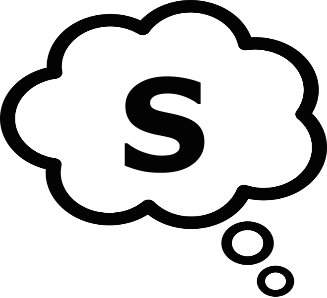 Lesson 3: Why are cities and other regions of the world getting hotter?(2 periods)Albedo Indoor Albedo Outdoor Albedo SimulationCalculating Energy Balance and TemperatureEarth’s AlbedoThought experiment/ HW image global albedo Plan and carry out an investigation that explores what about cities, states, and global regions might be causing them to warm differently. Last class we figured out that cities are hotter than rural areas. Also, that there are places around the world where temperatures are  increasing at a faster rate, so we decided to plan an investigation to figure out why cities are getting hotter faster than states overall. We were wondering why cities warm faster than state according to the data we reviewed in the last lesson. We explore differences in things that are in the city versus the whole state and look for patterns in land surface characteristics.  We notice that cities have more buildings, roads and pavement, less green space, more cars and people as well as a lot of construction We also noticed that states have more open space, forests and trees, mountains, some urban areas and that the western half of states is greener than the eastern half. .  We decide we want to investigate how different surface materials relate to temperature by conducting an experiment and completing a lab report. We will conclude that dark colored materials heat faster than light colored materials and add “albedo” to our vocabulary. Cities are growing as well as have a lower albedo, this might explain why it is hotter and the temperature is increasing faster. We are still wondering why the temperature of Colorado is increasing, even if at a lesser rate and think that perhaps the albedo of the state is changing.We do a thought experiment with a global map and we figure out that albedo should be higher (meaning more reflective) on places where there is more ice and snow like the polar regions. However, we saw on our map from Lesson 2, that the northern polar region is an anomaly - it’s warming at a faster rate than we would expect. That doesn’t make sense - it can’t just be that urban areas and more people are making cities hotter, there’s something missing. What’s missing from our thinking? Just using land use and population, we can’t explain why the world is getting hotter. We decide we need to figure out if there is something going on. We revisit our Driving Questions Board and add some questions. Humans are impacting cities at a local level, how are they impacting the world on a global scale since we aren’t building in or increasing the population of the Arctic?Does this have to do with greenhouse gases? I’ve heard of those. We decide we need to make a model and figure out where human activity fits in and what this has to do with greenhouse gases.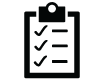  Getting Ready: Materials Preparation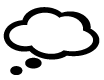  Getting Ready: Teacher Preparation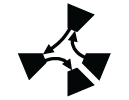 Learning Plan: Why are cities and other regions of the world getting hotter? (2-55 min class periods)Teacher Supports & Notes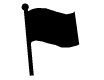 Alignment With Standards